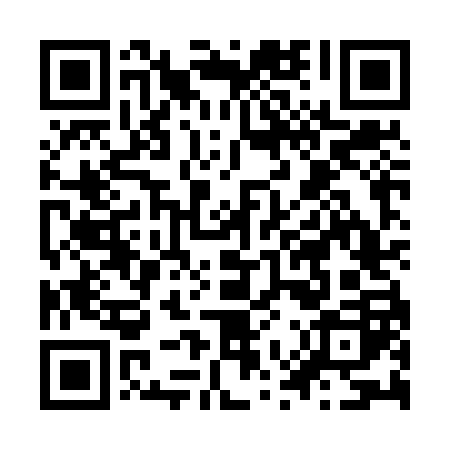 Ramadan times for Neckenmarkt, AustriaMon 11 Mar 2024 - Wed 10 Apr 2024High Latitude Method: Angle Based RulePrayer Calculation Method: Muslim World LeagueAsar Calculation Method: ShafiPrayer times provided by https://www.salahtimes.comDateDayFajrSuhurSunriseDhuhrAsrIftarMaghribIsha11Mon4:324:326:1412:043:155:545:547:3112Tue4:304:306:1212:033:165:565:567:3213Wed4:274:276:1012:033:175:575:577:3414Thu4:254:256:0812:033:185:585:587:3515Fri4:234:236:0612:033:196:006:007:3716Sat4:214:216:0412:023:196:016:017:3917Sun4:194:196:0212:023:206:036:037:4018Mon4:174:176:0012:023:216:046:047:4219Tue4:144:145:5812:013:226:066:067:4320Wed4:124:125:5612:013:236:076:077:4521Thu4:104:105:5412:013:246:086:087:4722Fri4:084:085:5212:013:246:106:107:4823Sat4:054:055:5012:003:256:116:117:5024Sun4:034:035:4812:003:266:136:137:5225Mon4:014:015:4612:003:276:146:147:5326Tue3:583:585:4411:593:286:166:167:5527Wed3:563:565:4211:593:286:176:177:5728Thu3:543:545:4011:593:296:186:187:5829Fri3:513:515:3811:583:306:206:208:0030Sat3:493:495:3611:583:316:216:218:0231Sun4:474:476:3412:584:317:237:239:041Mon4:444:446:3212:584:327:247:249:052Tue4:424:426:3012:574:337:267:269:073Wed4:394:396:2812:574:337:277:279:094Thu4:374:376:2612:574:347:287:289:115Fri4:354:356:2412:564:357:307:309:136Sat4:324:326:2212:564:357:317:319:147Sun4:304:306:2012:564:367:337:339:168Mon4:274:276:1812:564:377:347:349:189Tue4:254:256:1612:554:377:357:359:2010Wed4:224:226:1412:554:387:377:379:22